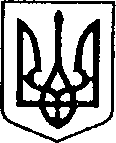 УКРАЇНАЧЕРНІГІВСЬКА ОБЛАСТЬН І Ж И Н С Ь К А    М І С Ь К А    Р А Д АВ И К О Н А В Ч И Й    К О М І Т Е ТР І Ш Е Н Н ЯВід______________20___ р.		м. Ніжин		            № ______Про затвердження висновку служби у справах дітейпро підтвердження місця 
проживання дитини,…… , …… р. н.,для її тимчасового виїзду за межі Українивід 10.08.2021 №13.2-09/819	Відповідно до статей 34, 42, 51, 52, 53, 59, 73 Закону України «Про місцеве самоврядування в Україні», Регламенту виконавчого комітету Ніжинської міської ради VIII скликання, затвердженого рішенням Ніжинської міської ради Чернігівської області від 24 грудня 2020 року № 27-4/2020, розглянувши висновок служби у справах дітей від 10 серпня 2021 року про підтвердження місця проживання дитини, ……, …… року народження, для її тимчасового виїзду за межі України, заяву ……  (далі - заявник), документи, передбачені пунктом 721 Порядку провадження органами опіки та піклування діяльності, пов’язаної із захистом прав дитини, затвердженого постановою Кабінету Міністрів України від 24 вересня 2008 р. № 866 «Питання діяльності органів опіки та піклування, пов’язаної із захистом прав дитини» (Офіційний вісник України, 2008 р., № 76, ст. 2561), та інші документи, зібрані службою у справах дітей виконавчого комітету Ніжинської міської ради встановлено, що дитина зареєстрована за адресою: Чернігівська область, місто Ніжин, вулиця ……, будинок № …… ,квартира № …… , проживає разом із заявником за адресою: Чернігівська область, місто Ніжин, вулиця …… , будинок № …… , квартира № …….	Враховуючи викладене, керуючись Законами України «Про місцеве самоврядування в Україні», частиною другою статті 19, частиною п’ятою  статті 157 Сімейного кодексу України, пунктом 721 Порядку провадження органами опіки та піклування діяльності, пов’язаної із захистом прав дитини, затвердженого постановою Кабінету Міністрів України від 24 вересня 2008 р. № 866, беручи до уваги відсутність інформації про наявність рішення суду про визначення місця проживання дитини з іншим із батьків або відкриття провадження у справі щодо визначення місця проживання дитини, виконавчий комітет міської ради вирішив:Затвердити висновок служби у справах дітей виконавчого комітету Ніжинської міської ради про підтвердження місця проживання дитини …… , …… р. н., для її тимчасового виїзду за межі України від 10.08.2021 №13.2-09/819.Попередити …… про необхідність інформування служби у справах дітей виконавчого комітету Ніжинської міської ради про повернення дитини в Україну протягом місяця з дня в’їзду в Україну та про відповідальність, передбачену частиною сьомою статті 184 Кодексу України про адміністративні правопорушення за умисне порушення встановленого законом обмеження щодо строку перебування дитини за межами України.Рішення набирає законної сили у разі, якщо протягом десяти робочих днів з дня прийняття його не оскаржено батьком, …… , який проживає окремо від дитини.Контроль за виконанням рішення покласти на заступника міського голови з питань діяльності виконавчих органів ради Грозенко І.В.Це рішення пред’являється під час перетинання державного кордону України та діє протягом одного року з дня набрання ним законної сили. Міський голова                                                                   Олександр КОДОЛАРішення набрало законної сили  ___ _____________ 20__ р.Пояснювальна запискадо проекту рішення «Про затвердження висновку служби у справах дітей про підтвердження місця проживання малолітньої дитини, ……, …… р. н., для її тимчасового виїзду за межі України від 10.08.2021 №13.2-09/819»Керуючись Законами України «Про місцеве самоврядування в Україні», частиною другою статті 19, частиною п’ятою статті 157 Сімейного кодексу України, пунктом 721 Порядку провадження органами опіки та піклування діяльності, пов’язаної із захистом прав дитини, затвердженого постановою Кабінету Міністрів України від 24 вересня 2008 р. № 866, беручи до уваги відсутність інформації про наявність рішення суду про визначення місця проживання дитини з іншим із батьків або відкриття провадження у справі щодо визначення місця проживання дитини, виконавчим комітет міської ради виконавчий комітет Ніжинської міської ради, як орган опіки та піклування, приймає рішення про затвердження висновку служби у справах дітей про підтвердження місця проживання малолітньої дитини, …… , …… р. н., для її тимчасового виїзду за межі України від 10.08.2021 №13.2-09/819. Проект рішення оприлюднений на сайті Ніжинської міської ради з 10.08.2021 р.Даний проект рішення потребує дострокового розгляду, оскільки згідно з пунктом 721 Порядку провадження органами опіки та піклування діяльності, пов’язаної із захистом прав дитини, затвердженого постановою Кабінету Міністрів України від 24 вересня 2008 р. № 866 виконавчий комітет протягом семи робочих днів з дня подання заяви приймає рішення/розпорядження про затвердження висновку служби у справах дітей про підтвердження місця проживання дитини для її тимчасового виїзду за межі України (заява ……  від 09.08.2021 р.).Враховуючи вищевикладене, проект рішення «Про затвердження висновку служби у справах дітей про підтвердження місця проживання малолітньої дитини, …… , …… р. н., для її тимчасового виїзду за межі України від 10.08.2021 №13.2-09/819»розглянутий на засіданні виконавчого комітету з позитивним вирішенням питанням.Доповідати проект рішення «Про затвердження висновку служби у справах дітей про підтвердження місця проживання малолітньої дитини, …… , …… р. н., для її тимчасового виїзду за межі України від 10.08.2021 №13.2-09/819» на засіданні виконавчого комітету Ніжинської міської ради буде начальник служби у справах дітей Наталія Рацин.Заступник міського головиз питань діяльності виконавчих органів ради                                                          Ірина ГРОЗЕНКО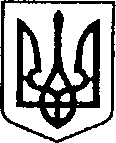 УКРАЇНАНІЖИНСЬКА МІСЬКА РАДАВ И К О Н А В Ч И Й    К О М І Т Е ТСЛУЖБА У СПРАВАХ ДІТЕЙ(. Ніжин, пл. імені Івана Франка, 1, тел. 2-36-21, E-mail:nessn@ukr.net)_10.08.2021   №_13.2-09/819 На  №_______від_________ВИСНОВОК
про підтвердження місця проживання дитини,……  , ……  року народження,
(прізвище, ім'я, по батькові  та дата народження дитини)для її тимчасового виїзду за межі УкраїниШляхом вивчення заяви ……  (далі - заявник) про необхідність підтвердження місця проживання дитини, …… , …… року народження, для її тимчасового виїзду за межі України, документів, поданих заявником до служби у справах дітей виконавчого комітету Ніжинської міської ради, відвідування дитини за місцем її проживання,встановлено, що дитина, яка зареєстрована за адресою: Чернігівська область, місто Ніжин, вулиця …… , будинок № …… ,квартира № …… ,проживає разом із заявником за адресою: Чернігівська область, місто Ніжин, вулиця …… , будинок №……  ,квартира № ……Інформація про наявність рішення суду про визначення місця проживання дитини з іншим з батьків або відкриття провадження у справі щодо визначення місця проживання дитини відсутня.Заявника повідомлено про необхідність інформування служби у справах дітей про повернення дитини в Україну протягом місяця з дня в’їзду в Україну та про відповідальність, передбачену частиною сьомою статті 184 Кодексу України про адміністративні правопорушення за умисне порушення встановленого законом обмеження щодо строку перебування дитини за межами України.Начальник служби                                           Наталія РАЦИН